Guía Formativa N° 2 Ed. Física y Salud 1 º Año BásicoNombre: 			           	                                                       Fecha:       de          del    2020Objetivo de Aprendizaje: Reconocer las partes del cuerpo.Item I: Reconoce las partes del cuerpo y luego arma el rompe cabezas. (10 puntos)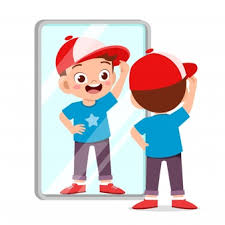 Item II Realiza en casa los siguientes ejercicios.Materiales: *Pelota de goma u otro material liviano.*tiza o cuerda largaEjercicios.*Esta guía tiene un 60% de exigencia”                          L : 60 a 100% de logro                        NL: menos del 60% de logroPuntaje ObtenidoLNLInstrucciones para los/las estudiantes:Continúa revisando la página del Colegio para que continúes desarrollando nuevas actividades y revises tus avances.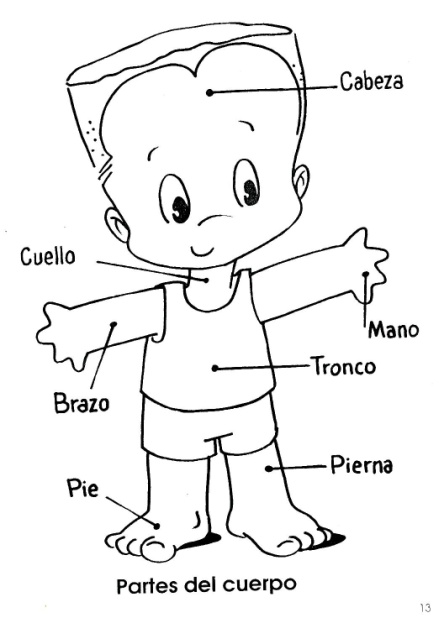                                  ¡Te presento las partes de mi cuerpo!                                        Ahora tú ayuda a Carlos a reconocer                                       las partes de su cuerpo; luego recorta,                                            ordena y pégalo en tu cuaderno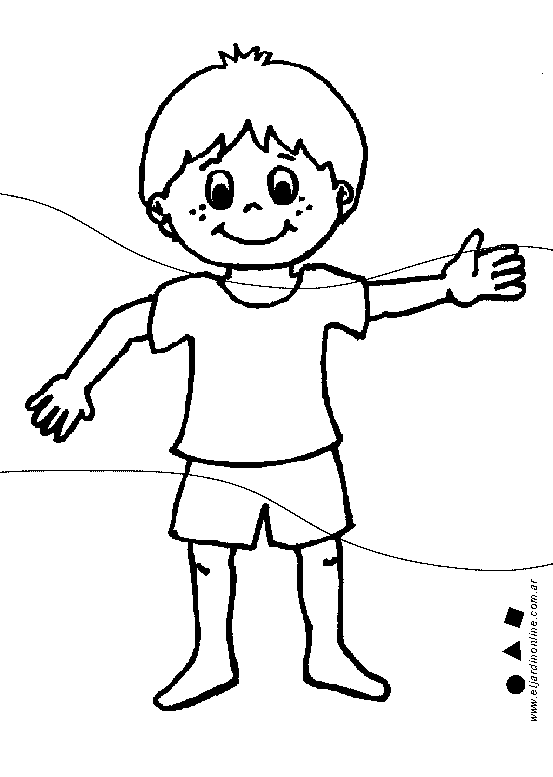 1.- Equilibrio dinámico: Dibuja en el piso de tu patio una línea larga con tiza (puede ser con curva, recta, y con ondas). Una vez dibujada camina sobre la línea sin pisar fuera de ella.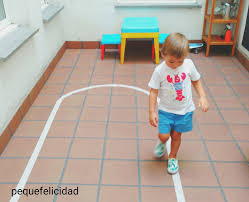 2.- Manipulación: Realiza  botes continuos  con un balón de goma. Si no te resulta continuo, puedes tomar el balón con ambas manos y volver a darle el bote en el piso.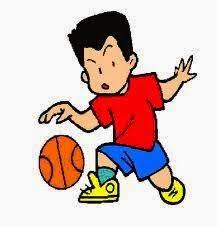 3.- Locomoción: Imitación de animales.*Realiza 10 saltos como ranita.*Camina 10 pasos como un león.*Desplázate 10 pasos como un oso, apoyando solo manos y pies.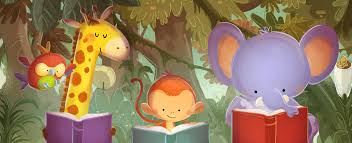 